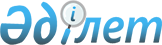 Ақкөл аудандық мәслихаттың 2017 жылғы 25 желтоқсандағы № С 17-2 "2018 - 2020 жылдарға арналған аудандық маңызы бар қала, ауылдық округ бюджеттері туралы" шешіміне өзгерістер мен толықтырулар енгізу туралыАқмола облысы Ақкөл аудандық мәслихатының 2018 жылғы 22 қарашадағы № С 31-2 шешімі. Ақмола облысының Әділет департаментінде 2018 жылғы 29 қарашада № 6866 болып тіркелді
      РҚАО-ның ескертпесі.

      Құжаттың мәтінінде түпнұсқаның пунктуациясы мен орфографиясы сақталған.
      Қазақстан Республикасының 2008 жылғы 4 желтоқсандағы Бюджет кодексінің 106-бабының 4-тармағына, 109-1 - бабына, Қазақстан Республикасының 2001 жылғы 23 қаңтардағы "Қазақстан Республикасындағы жергілікті мемлекеттік басқару және өзін - өзі басқару туралы" Заңының 6-бабының, 1-тармағының, 1) тармақшасына сәйкес, Ақкөл аудандық мәслихаты ШЕШІМ ҚАБЫЛДАДЫ:
      1. Ақкөл аудандық мәслихаттың 2017 жылғы 25 желтоқсандағы № С 17-2 "2018 - 2020 жылдарға арналған аудандық маңызы бар қала, ауылдық округ бюджеттері туралы" (Нормативтік құқықтық актілерді мемлекеттік тіркеу тізілімінде № 6250 тіркелген, Қазақстан Республикасының нормативтік құқықтық актілерінің электрондық түрдегі эталондық бақылау банкінде 2018 жылғы 8 қаңтарда жарияланған) шешіміне келесі өзгерістер мен толықтырулар енгізілсін:
      1 тармақ жаңа редакцияда баяндалсын:
      "1. 2018-2020 жылдарға арналған Ақкөл қаласының бюджеті тиісінше 1, 2 және 3 қосымшаларға сәйкес, соның ішінде 2018 жылға келесі көлемдерде бекітілсін:
      1) кірістер – 486 979,0 мың теңге, соның ішінде:
      салықтық түсімдер – 151 760,0 мың теңге;
      салықтық емес түсімдер - 334,0 мың теңге;
      трансферттердің түсімдері – 334 885,0 мың теңге;
      2) шығындар – 486 979,0,0 мың теңге;
      3) қаржылық активтерімен жасалатын операциялар бойынша сальдо – 0,0 мың теңге;
      4) бюджеттің тапшылығы (профициті) – 0,0 мың теңге;
      5) бюджеттің тапшылығын қаржыландыру (профицитті пайдалану) – 0,0 мың теңге.";
      3 тармақ жаңа редакцияда баяндалсын:
      "3. 2018-2020 жылдарға арналған Урюпинка ауылдық округінің бюджеті 4, 5 және 6 қосымшаларға сәйкес, соның ішінде 2018 жылға келесі көлемдерде бекітілсін:
      1) кірістер – 12 597,6 мың теңге, соның ішінде:
      салықтық түсімдер – 4 663,0 мың теңге;
      салықтық емес түсімдер - 98,0 мың теңге;
      трансферттердің түсімдері – 7 836,6 мың теңге;
      2) шығындар – 12 597,6 мың теңге;
      3) қаржылық активтерімен жасалатын операциялар бойынша сальдо – 0,0 мың теңге;
      4) бюджеттің тапшылығы (профициті) – 0,0 мың теңге;
      5) бюджеттің тапшылығын қаржыландыру (профицитті пайдалану) – 0,0 мың теңге.";
      келесі мазмұндағы 4-1 тармағымен толықтырылсын:
      "4-1. 2018 жылға арналған аудандық маңызы бар қала, ауылдық округ бюджеттері түсімдерінің құрамында аудандық бюджеттен нысаналы трансферттер 7-қосымшаға сәйкес қарастырылғаны ескерілсін;
      Белгіленген соммадағы нысаналы трансферттерді бөлу қала, ауылдық округ әкімінің шешімімен анқталады.";
      келесі мазмұндағы 4-2 тармағымен толықтырылсын:
      "4-2. 2018 жылға арналған аудандық маңызы бар қала, ауылдық округ бюджеттері түсімдерінің құрамында облыстық бюджеттен нысаналы трансферттер 8-қосымшаға сәйкес қарастырылғаны ескерілсін;
      Белгіленген соммадағы нысаналы трансферттерді бөлу қала, ауылдық округ әкімінің шешімімен анқталады.";
      көрсетілген шешімнің 1, 4 қосымшалары осы шешімнің 1, 2 қосымшаларына сәйкес жаңа редакцияда баяндалсын;
      көрсетілген шешімнің 3, 4 қосымшаларына сәйкес, 7, 8 қосымшаларымен толықтырылсын.
      2. Осы шешім Ақмола облысының Әділет департаментінде мемлекеттік тіркелген күннен бастап күшіне енеді және 2018 жылғы 1 қаңтардан бастап қолданысқа енгізіледі.
      "КЕЛІСІЛДІ"
      2018 жылғы 22 қараша 2018 жылға арналған Ақкөл қаласының бюджеті 2018 жылға арналған Урюпинка ауылдық округінің бюджеті 2018 жылға арналған аудандық бюджеттен аудандық маңызы бар қала, ауылдық округ бюджеттерiне нысаналы трансферттер 2018 жылға арналған облыстық бюджеттен аудандық маңызы бар қала, ауылдық округ бюджеттерiне нысаналы трансферттер
					© 2012. Қазақстан Республикасы Әділет министрлігінің «Қазақстан Республикасының Заңнама және құқықтық ақпарат институты» ШЖҚ РМК
				
      Ақкөл адандық мәслихат
сессиясының төрайымы

Н.Калашникова

      Ақкөл аудандық мәслихат
хатшысы

Ж.Салыбекова

      Ақкөл ауданының
әкімі

Т.Қ.Едігенов
Ақкөл аудандық мәслихаттың
2018 жылғы 22 қарашадағы
№ С 31-2 шешіміне
1 - қосымшаАқкөл аудандық мәслихаттың
2017 жылғы 25 желтоқсандағы
№ С 17 - 2 шешіміне
1 - қосымша
Санаты
Санаты
Санаты
Санаты
Сома мың теңге
Сыныбы
Сыныбы
Сыныбы
Сома мың теңге
Ішкі сыныбы
Ішкі сыныбы
Сома мың теңге
Атаулар
Сома мың теңге
1
2
3
4
5
I. КІРІСТЕР
486 979,0
1
Салықтық түсімдер
151 760,0
01
Табыс салығы
64 991,0
2
Жеке табыс салығы 
64 991,0
04
Меншiкке салынатын салықтар
86 269,0
1
Мүлікке салынатын салықтар
1 223,0
3
Жер салығы
23 113,0
4
Көлiк құралдарына салынатын салық
61 933,0
05
Тауарларға, жұмыстарға және қызметтерге салынатын iшкi салықтар
500,0
4
Кәсiпкерлiк және кәсiби қызметтi жүргiзгенi үшiн алынатын алымдар
500,0
2
Салықтық емес түсiмдер
334,0
02
Мемлекеттік бюджеттен қаржыландырылатын мемлекеттік мекемелердің тауарларды (жұмыстарды, қызметтерді) өткізуінен түсетін түсімдер
14,0
1
Мемлекеттік бюджеттен қаржыландырылатын мемлекеттік мекемелердің тауарларды (жұмыстарды, қызметтерді) өткізуінен түсетін түсімдер
14,0
04
Мемлекеттік бюджеттен қаржыландырылатын, сондай-ақ Қазақстан Республикасы Ұлттық Банкінің бюджетінен (шығыстар сметасынан) қамтылатын және қаржыландырылатын мемлекеттік мекемелер салатын айыппұлдар, өсімпұлдар, санкциялар, өндіріп алулар
8,0
1
Мұнай секторы ұйымдарынан және Жәбірленушілерге өтемақы қорына түсетін түсімдерді қоспағанда, мемлекеттік бюджеттен қаржыландырылатын, сондай-ақ Қазақстан Республикасы Ұлттық Банкінің бюджетінен (шығыстар сметасынан) қамтылатын және қаржыландырылатын мемлекеттік мекемелер салатын айыппұлдар, өсімпұлдар, санкциялар, өндіріп алулар
8,0
06
Басқа да салықтық емес түсiмдер
312,0
1
Басқа да салықтық емес түсiмдер
312,0
4
Трансферттердің түсімдері
334 885,0
02
Мемлекеттiк басқарудың жоғары тұрған органдарынан түсетiн трансферттер
334 885,0
3
Аудандардың (облыстық маңызы бар қаланың) бюджетінен трансферттер
334 885,0
Функционалдық топ
Функционалдық топ
Функционалдық топ
Функционалдық топ
Сома
Бюджеттік бағдарламалардың әкімшісі
Бюджеттік бағдарламалардың әкімшісі
Бюджеттік бағдарламалардың әкімшісі
Сома
Бағдарлама
Бағдарлама
Сома
Атауы
Сома
1
2
3
4
5
II. Шығындар
486 979,0
01
Жалпы сипаттағы мемлекеттiк қызметтер 
24 653,0
124
Аудандық маңызы бар қала, ауыл, кент, ауылдық округ әкімінің аппараты
24 653,0
001
Аудандық маңызы бар қала, ауыл, кент, ауылдық округ әкімінің қызметін қамтамасыз ету жөніндегі қызметтер
24 653,0
07
Тұрғын үй-коммуналдық шаруашылық
383 299,0
124
Аудандық маңызы бар қала, ауыл, кент, ауылдық округ әкімінің аппараты 
383 299,0
008
Елді мекендердегі көшелерді жарықтандыру
52 400,0
009
Елді мекендердің санитариясын қамтамасыз ету
2 029,0
010
Жерлеу орындарын ұстау және туыстары жоқ адамдарды жерлеу
320,0
011
Елді мекендерді абаттандыру мен көгалдандыру
328 550,0
15
Трансферттер
79 027,0
124
Аудандық маңызы бар қала, ауыл, кент, ауылдық округ әкімінің аппараты 
79 027,0
043
Бюджеттік алып коюлар
79 027,0
III. Қаржы активтерiмен жасалатын операциялар бойынша сальдо 
0,0
IV. Бюджеттің тапшылығы (профициті)
0,0
V. Бюджеттің тапшылығын қаржыландыру (профицитті пайдалану)
0,0Ақкөл аудандық мәслихаттың
2018 жылғы 22 қарашадағы
№ С 31-2 шешіміне
2 - қосымшаАқкөл аудандық мәслихаттың
2017 жылғы 25 желтоқсандағы
№ С 17-2 шешіміне
4 – қосымша
Санаты
Санаты
Санаты
Санаты
Сома

мың теңге
Сыныбы
Сыныбы
Сыныбы
Сома

мың теңге
Ішкі сыныбы
Ішкі сыныбы
Сома

мың теңге
Атаулар
Сома

мың теңге
1
2
3
4
5
I. КІРІСТЕР
12 597,6
1
Салықтық түсімдер
4 663,0
01
Табыс салығы
680,0
2
Жеке табыс салығы 
680,0
04
Меншiкке салынатын салықтар
3 977,8
1
Мүлікке салынатын салықтар
40,0
3
Жер салығы
257,0
4
Көлiк құралдарына салынатын салық
3 680,8
05
Тауарларға, жұмыстарға және қызметтерге салынатын iшкi салықтар 
5,2
4
Кәсiпкерлiк және кәсiби қызметтi жүргiзгенi үшiн алынатын алымдар
5,2
2
Салықтық емес түсiмдер
98,0
02
Мемлекеттік бюджеттен қаржыландырылатын мемлекеттік мекемелердің тауарларды (жұмыстарды, қызметтерді) өткізуінен түсетін түсімдер 
98,0
1
Мемлекеттік бюджеттен қаржыландырылатын мемлекеттік мекемелердің тауарларды (жұмыстарды, қызметтерді) өткізуінен түсетін түсімдер 
98,0
4
Трансферттердің түсімдері
7 836,6
02
Мемлекеттiк басқарудың жоғары тұрған органдарынан түсетiн трансферттер
7 836,6
3
Аудандардың (облыстық маңызы бар қаланың) бюджетінен трансферттер
7 836,6
Функционалдық топ
Функционалдық топ
Функционалдық топ
Функционалдық топ
Сома
Бюджеттік бағдарламалардың әкімшісі
Бюджеттік бағдарламалардың әкімшісі
Бюджеттік бағдарламалардың әкімшісі
Сома
Бағдарлама
Бағдарлама
Сома
Атауы
Сома
1
2
3
4
5
II. Шығындар
12 597,6
01
Жалпы сипаттағы мемлекеттiк қызметтер
9 860,0
124
Аудандық маңызы бар қала, ауыл, кент, ауылдық округ әкімінің аппараты
9 860,0
001
Аудандық маңызы бар қала, ауыл, кент, ауылдық округ әкімінің қызметін қамтамасыз ету жөніндегі қызметтер
9 860,0
04
Бiлiм беру
420,0
124
Аудандық маңызы бар қала, ауыл, кент, ауылдық округ әкімінің аппараты
420,0
005
Ауылдық жерлерде оқушыларды жақын жердегі мектепке дейін тегін алып баруды және одан алып қайтуды ұйымдастыру 
420,0
07
Тұрғын үй-коммуналдық шаруашылық
487,6
124
Аудандық маңызы бар қала, ауыл, кент, ауылдық округ әкімінің аппараты
487,6
014
Елді мекендерді сумен жабдықтауды ұйымдастыру
487,6
13
Басқалар
1 830,0
124
Аудандық маңызы бар қала, ауыл, кент, ауылдық округ әкімінің аппараты 
1 830,0
040
Өңірлерді дамытудың 2020 жылға дейінгі бағдарламасы шеңберінде өңірлерді экономикалық дамытуға жәрдемдесу бойынша шараларды іске асыруға ауылдық елді мекендерді жайластыруды шешуге арналған іс-шараларды іске асыру
1 830,0
III. Қаржы активтерiмен жасалатын операциялар бойынша сальдо
0,0
IV. Бюджеттің тапшылығы (профициті)
0,0
V. Бюджеттің тапшылығын қаржыландыру (профицитті пайдалану)
0,0Ақкөл аудандық мәслихаттың
2018 жылғы 22 қарашадағы
№ С 31-2 шешіміне
3 - қосымшаАқкөл аудандық мәслихаттың
2017 жылғы 25 желтоқсандағы
№ С 17-2 шешіміне
7 - қосымша
Атауы
Сома мың теңге
1
2
Барлығы
20 487,6
Ағымдағы нысаналы трансферттер
20 487,6
оның iшiнде:
Ақкөл қаласы әкімінің аппараты
20 000,0
Ақкөл қаласы абаттандыру
5 800,0
Елді мекендердегі көшелерді жарықтандыру
14 200,0
Ақкөл ауданы Урюпинка селолық округі әкімінің аппараты
487,6
Елді мекендерді сумен жабдықтауды ұйымдастыру
487,6Ақкөл аудандық мәслихаттың
2018 жылғы 22 қарашадағы
№ С 31-2 шешіміне
4 - қосымшаАқкөл аудандық мәслихаттың
2017 жылғы 25 желтоқсандағы
№ С 17-2 шешіміне
8 - қосымша
Атауы
Сома мың теңге
1
2
Барлығы
314 885,0
Ақкөл қаласы әкімінің аппараты
314 885,0
Ақкөл қаласы абаттандыру
314 885,0